MINISTÉRIO DA EDUCAÇÃO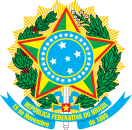 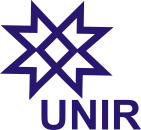 FUNDAÇÃO UNIVERSIDADE FEDERAL DE RONDÔNIANÚCLEO DE CIÊNCIAS HUMANASDEPARTAMENTO ACADÊMICO DE CIÊNCIAS DA EDUCAÇÃOPROGRAMA DE PÓS-GRADUAÇÃO EM EDUCAÇÃO ESCOLAR,MESTRADO E DOUTORADO PROFISSIONALEDITAL Nº 01 MESTRADO/PPGEEPROF/UNIR/2023ANEXO III - FORMULÁRIO PARA REQUERIMENTO DE ATENDIMENTO ESPECIALNome completo:Nome completo:Nome completo:CPF:                                                                     RG:CPF:                                                                     RG:CPF:                                                                     RG:Telefone fixo (Se houver):                                   Telefone celular:Telefone fixo (Se houver):                                   Telefone celular:Telefone fixo (Se houver):                                   Telefone celular:E-mail cujo acesso seja frequente:E-mail cujo acesso seja frequente:E-mail cujo acesso seja frequente:Endereço completo:Endereço completo:Endereço completo:Venho requerer junto à Comissão Examinadora do Processo Seletivo para o curso de Mestrado do Programa de Pós-graduação em Educação Escolar, Mestrado e Doutorado Profissional, da Universidade Federal de Rondônia, regido pelo EDITAL Nº 01 MESTRADO/PPGEEPROF/UNIR/2023 de ........ de ......................de 2023, condições para realizar a entrevista (Descrever o tipo de atendimento):Venho requerer junto à Comissão Examinadora do Processo Seletivo para o curso de Mestrado do Programa de Pós-graduação em Educação Escolar, Mestrado e Doutorado Profissional, da Universidade Federal de Rondônia, regido pelo EDITAL Nº 01 MESTRADO/PPGEEPROF/UNIR/2023 de ........ de ......................de 2023, condições para realizar a entrevista (Descrever o tipo de atendimento):Venho requerer junto à Comissão Examinadora do Processo Seletivo para o curso de Mestrado do Programa de Pós-graduação em Educação Escolar, Mestrado e Doutorado Profissional, da Universidade Federal de Rondônia, regido pelo EDITAL Nº 01 MESTRADO/PPGEEPROF/UNIR/2023 de ........ de ......................de 2023, condições para realizar a entrevista (Descrever o tipo de atendimento):Nestes termos, peço deferimento.Porto Velho, ____/_____de 2023____________________________________Assinatura da/o candidata/oNestes termos, peço deferimento.Porto Velho, ____/_____de 2023____________________________________Assinatura da/o candidata/oNestes termos, peço deferimento.Porto Velho, ____/_____de 2023____________________________________Assinatura da/o candidata/oParecer da Comissão Examinadora do Processo Seletivo 2023Parecer da Comissão Examinadora do Processo Seletivo 2023Após análise do requerimento à Comissão Examinadora do Processo Seletivo do Curso de Mestrado do PPGEEProf, da Fundação Universidade Federal de Rondônia, EDITAL Nº 01 MESTRADO/PPGEEPROF/UNIR/2023 de ........ de ......................de 2023, resolve:(   ) deferir	(  ) indeferirPorto Velho, RO, ________de ________________________________ 2023.__________________________________________________________Presidente/a da Comissão Examinadora do Processo Seletivo do PPGEEProfApós análise do requerimento à Comissão Examinadora do Processo Seletivo do Curso de Mestrado do PPGEEProf, da Fundação Universidade Federal de Rondônia, EDITAL Nº 01 MESTRADO/PPGEEPROF/UNIR/2023 de ........ de ......................de 2023, resolve:(   ) deferir	(  ) indeferirPorto Velho, RO, ________de ________________________________ 2023.__________________________________________________________Presidente/a da Comissão Examinadora do Processo Seletivo do PPGEEProfJustificativa:Descrição do atendimento especial a ser concedido:Descrição do atendimento especial a ser concedido:Observações:A indicação da necessidade de atendimento especial, no momento da inscrição, não garante o atendimento ao candidato, que deverá complementar o seu pedido de atendimento especial de acordo com o item 9 do edital.O requerente deve encaminhar o formulário de Atendimento Especial e/ou necessidade especial acompanhado de atestado ou laudo médico expedido por médico especialista na área de sua deficiência permanente ou temporária.Este formulário é uma adaptação do formulário do Processo Seletivo MAPSI/UNIR.Observações:A indicação da necessidade de atendimento especial, no momento da inscrição, não garante o atendimento ao candidato, que deverá complementar o seu pedido de atendimento especial de acordo com o item 9 do edital.O requerente deve encaminhar o formulário de Atendimento Especial e/ou necessidade especial acompanhado de atestado ou laudo médico expedido por médico especialista na área de sua deficiência permanente ou temporária.Este formulário é uma adaptação do formulário do Processo Seletivo MAPSI/UNIR.